Краткосрочный проект»Кмуниципальное казенное дошкольное образовательноеучреждение города Новосибирска«Детский сад № 432 комбинированного вида»Краткосрочный проект по экологиив старшей группе«Кто вырастил ягодку?»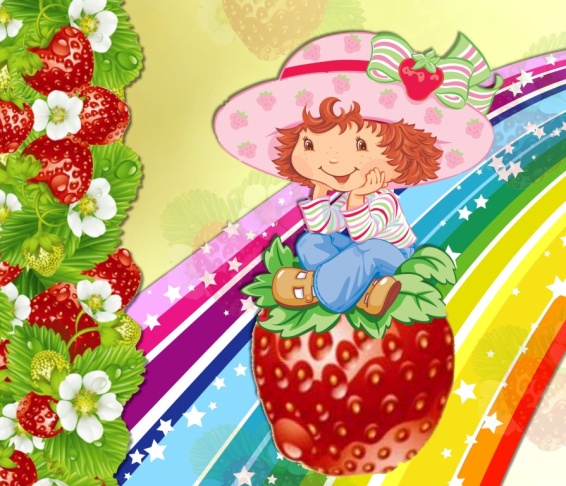 Провели воспитатели:Старенькова Марина АнатольевнаКуликова Анастасия ГеннадьевнаНовосибирск 2019Вид проекта: познавательно-творческий,художественно-эстетический.Участники проекта: дети 5-6 лет, воспитатель, родители.Срок реализации проекта: 3 неделиЦель: установить причинно-следственную связьМежду живой и неживой природойЗадачи:- углублять знания о многообразии растений и воздействия на них (солнца, воды, земли)-формировать бережное отношение к природе- воспитывать любовь к прекрасному, красоте окружающего мира-закреплять умение отражать полученные впечатления в рисунках, творческих работах
Этапы проекта:1 этап. Выявление проблемы.2 этап. Разработка проекта.3 этап. Выполнение проекта (организация совместной работы детей, педагога, родителей)4 этап. Подведение итогов (презентация сказки «Кто вырастил ягодку?» Е. Коротаева)Ожидаемые результаты:-Дети понимают причинно-следственную связь между живой и неживой природой.-Дети понимают необходимость бережного и заботливого отношения к природе-Освоение норм поведения в природном окружении и соблюдении их в практической деятельности-Проявление активного отношения к объектам природы (действенной заботы, умения оценивать действия других людей по отношению к природе)Реализация проекта1 Организация литературного уголка2 Чтение:- Е.Короткова «Кто вырастил ягодку?»- М.Пришвин «Золотой луг»-А. Пешкова «Как поссорились растения»А.Смирнов «Цветок солнца»3 Дидактические игры«Найди растение», «Отгадай ягодку», «Что изменилось», «Узнай дерево», «Отгадай по загадке», «Найди, о чем расскажу».4 Словесные игры: «Я садовником родился», «Опиши ягодку», «Загадай,  мы отгадаем»5 Загадывание загадокЦель: развивать образное и ассоциативное мышление, воображение, память, повышать наблюдательность, обогащать речь детей образами.6 Чтение стихов о природе7 Настольные игры «Выложи природу»,домино «Цветочное лото»Продуктивные виды деятельности8 Коллаж «Цветочно-ягодная поляна»Цель: продолжать вызывать у детей интерес коллективной работе художественно-декоративной деятельности, упражнять в умении создавать коллаж9 Аппликация«Волшебные цветы»Цель: закреплять навыки вырезания и наклеивания, развивать эстетический вкус, умение составлять композицию на листе бумаги, развивать воображение, творческое мышление.10 Рисование пластилином«Светит солнце, дождь идет на земле трава растет»Цель: формировать у детей представление о том, что при изображении природы они сами могут выбирать изобразительные материалы. Побуждать детей к активному экспериментированию с пластилином.11 Оригами«Тюльпан»Цель: закреплять знания и умения детей изготавливать поделку из бумаги, развивать глазомер, мелкую моторику рук12 Пальчиковые игры«Растения», «Наши алые цветы»Цель: развивать мелкую моторику пальцев рук, чувства ритма.13 Подвижные игры«Солнышко и дождик», «Мы по ягоды пошли»Цель: развивать умение действовать по сигналу, сдерживать себя, выразительно выполнять движения, развивать воображение14 Хороводная игра«Солнышко высоко»Цель: развивать музыкальный слух, чувство ритма, сочетать движения со словами, выразительность, певческие навыки.15 Рассматривание иллюстрацийЗадание на дом (совместно с родителями)-Придумать сказку о природе-Нарисовать рисунок о природе (живой, неживой)16 Презентация сказки «Кто посадил ягодку?»Работа с родителями:1 Познакомить родителей с темой проекта, заинтересовать их. Вызвать желание играть с детьми, проводить больше времени.2 Проводить беседы, организовать информационный стенд, привлекать родителей к участию в проекте.3 Выполнение домашнего задания к проекту (совместно с детьми)Коллаж «Цветочно-ягодная поляна»                                  Рисование пластилином«Светит солнце, дождь идет на земле трава растет»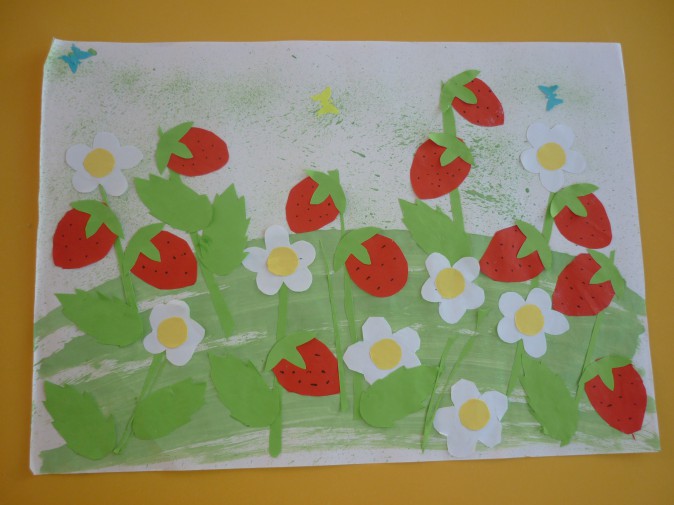 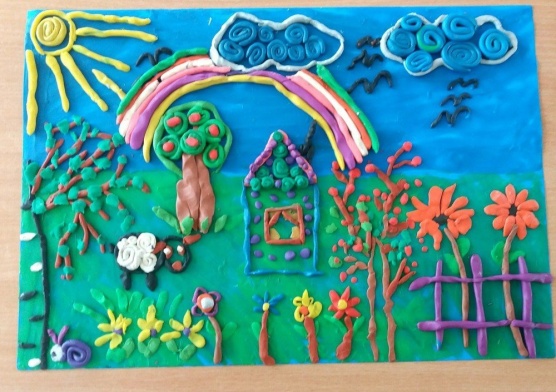 Оригами «Тюльпан»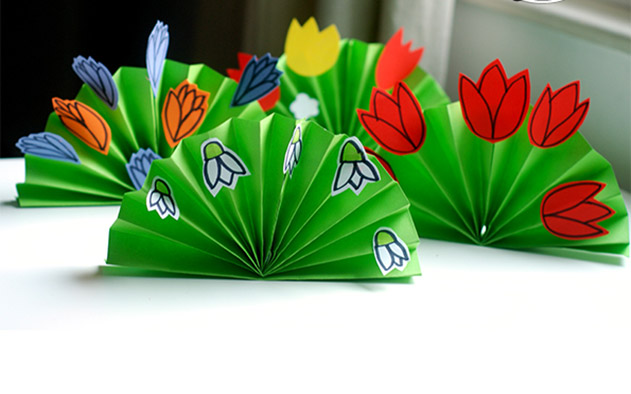 Придумывание сказки о ягодке.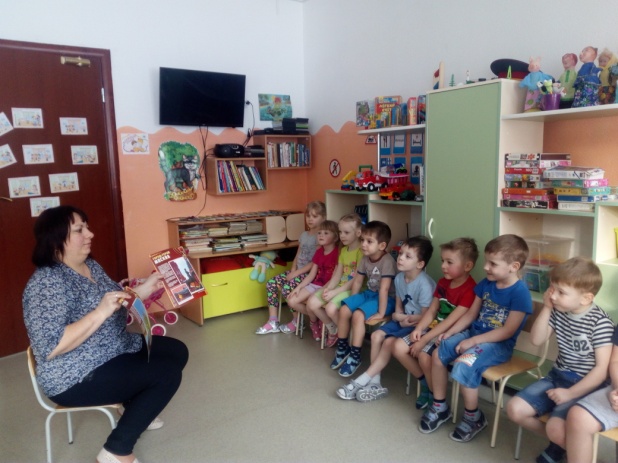 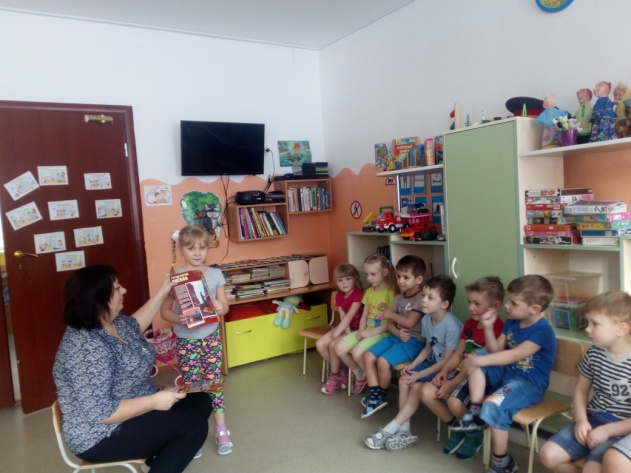 